RESULTADO – TOMADA DE PREÇON° 20231011TP52020HEAPAO Instituto de Gestão e Humanização – IGH, entidade de direito privado e sem fins lucrativos,classificado como Organização Social, vem tornar público o resultado da Tomada de Preços, com afinalidade de adquirir bens, insumos e serviços para o HEAPA - Hospital Estadual de Aparecida deGoiânia, com endereço à Av. Diamante, s/n - St. Conde dos Arcos, Aparecida de Goiânia/GO, CEP:74.969-210.Bionexo do Brasil LtdaRelatório emitido em 23/11/2023 08:15CompradorIGH - HUAPA - HOSPITAL DE URGÊNCIA DE APARECIDA DE GOIÂNIA (11.858.570/0004-86)AV. DIAMANTE, ESQUINA C/ A RUA MUCURI, SN - JARDIM CONDE DOS ARCOS - APARECIDA DE GOIÂNIA, GO CEP:74969-210Relação de Itens (Confirmação)Pedido de Cotação : 322509954COTAÇÃO Nº 52020 - LABORATORIO - HEAPA NOV/2023Frete PróprioObservações: *PAGAMENTO: Somente a prazo e por meio de depósito em conta PJ do fornecedor. *FRETE: Só serãoaceitas propostas com frete CIF e para entrega no endereço: AV. DIAMANTE, ESQUINA C/ A RUA MUCURI, JARDIMCONDE DOS ARCOS, AP DE GOIÂNIA/GO CEP: 74969210, dia e horário especificado. *CERTIDÕES: As CertidõesMunicipal, Estadual de Goiás, Federal, FGTS e Trabalhista devem estar regulares desde a data da emissão da proposta atéa data do pagamento. *REGULAMENTO: O processo de compras obedecerá ao Regulamento de Compras do IGH,prevalecendo este em relação a estes termos em caso de divergência.Tipo de Cotação: Cotação NormalFornecedor : Todos os FornecedoresData de Confirmação : TodasFaturamentoMínimoValidade daPropostaCondições dePagamentoFornecedorPrazo de EntregaFrete ObservaçõesGleidson Rodrigues Ranulfo Eireli-EppGOIÂNIA - GOGleidson Rodrigues Ranulfo - 62 3093-2dias após12R$ 500,000020/11/202320/11/202330 ddl30 ddlCIFCIFnullnullconfirmação5116diagnostica.go@hotmail.comMais informaçõesH M BorgesGOIÂNIA - GOHarley Borges - 62 3581-0361vitalmedgo@gmail.comMais informações2dias apósR$ 250,0000confirmaçãoProgramaçãode EntregaPreço PreçoUnitário FábricaValorTotalProdutoCódigoFabricanteEmbalagem Fornecedor Comentário JustificativaRent(%) QuantidadeUsuário;1,5 - Não atendea condição deDaniellyEvelynPereira DaCruzpagamento/prazo.2,3 - Não atingefaturamentomínimo. 4 -Respondeu freteFOB. 6 - NãoOLEO PARAMICROSCOPIA DEIMERSAO 100ML -FRASCOOLEO DEIMERSAO 100 ML -NEW PROV - NEWPROVGleidsonRodriguesRanulfoR$R$R$22,0000138408-FRASCOnull1 Frasco22,0000 0,0000Eireli - Epp23/11/202308:12respondeu e-mailde homologação.;1,2 - RespondeuPONTEIRADESCARTAVELAMARELA 0 Aincorretamente oitem solicitado. 4,- Não atingeDaniellyEvelynPONTEIRA TIPOGILSON 0-200 ULPC C/ 1000 -GLOBAL PLAST -GLOBAL PLAST200UL ->GleidsonRodriguesRanulfofaturamentoPereira DaCruzPONTEIRAR$R$R$78,000024532-PACOTEnullmínimo. 3 - Nãorespondeu e-mailde homologação.6 PacoteUNIVERSAL CORAMARELA 0-200MICROLITROS -PACOTE COM13,0000 0,0000Eireli - Epp23/11/202308:125- Não atende acondição de1000 UNIDADES.pagamento/prazo.DaniellyEvelynPereira DaCruzSWAB RAYONSWAB ESTERILCOM MEIO DETRANSPORTESTUARTGleidsonRodriguesRanulfoESTERIL E TRANSCM MEIO STUARTHASTE PLASTICA -GLOBAL - GLOBALR$R$R$336,0000561298--CAIXAKITnullnull-200 Unidade15 Caixa1,6800 0,0000Eireli - Epp23/11/202308:12TAP-38960TP - TEMPO DEPROTROMBINA160 TESTES -CLOT - CLOTGleidsonRodriguesRanulfo;1 - Não atende acondição depagamento/prazo.R$R$R$DaniellyEvelynPereira DaCruzSOLUPLASTINC/100 TESTESEMB. 10X2MLISI1.20 -> TAP -SOLUPLASTINC/100 TESTESEMBALAGEM COM123,0000 0,00001.845,0000Eireli - Epp23/11/202308:1210 FRASCOS COM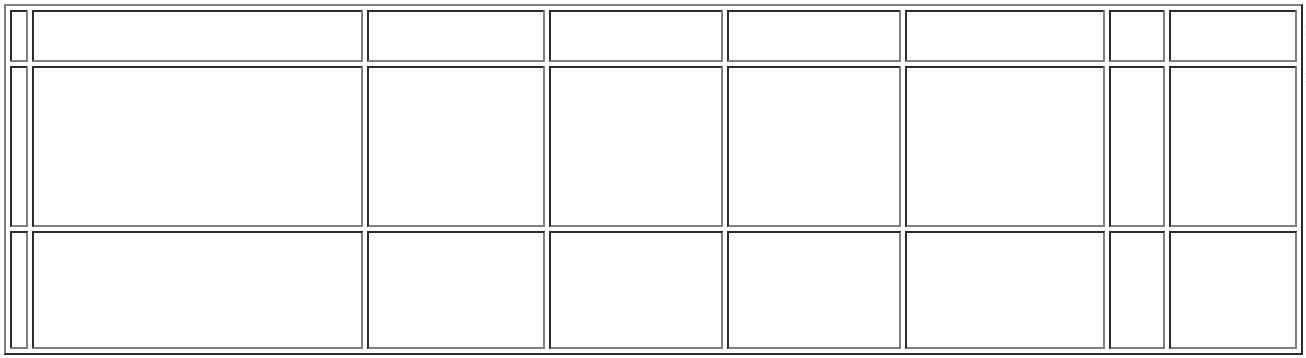 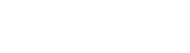 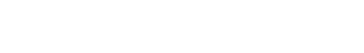 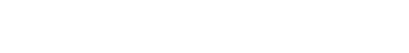 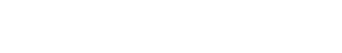 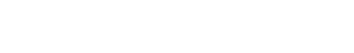 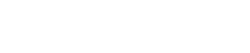 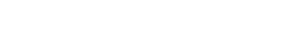 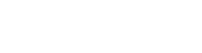 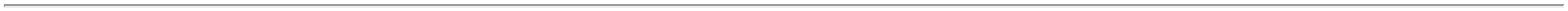 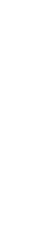 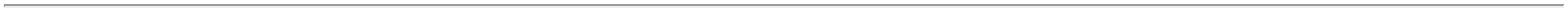 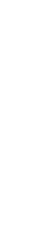 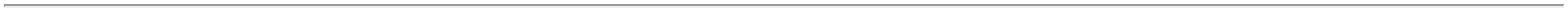 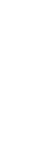 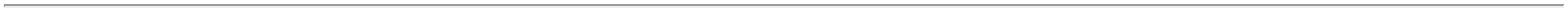 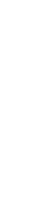 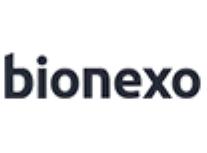 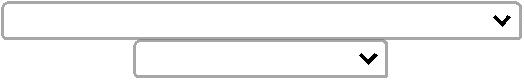 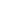 2ML CADA. COMISI DE 1.20. -CAIXATTPA 150 TESTESX2.5ML -> TTPAEMBALAGEM PARA50 TESTESCOMPATIVEL COM0 EQUIPAMENTO DE 38961COAGULACAOSEMI-AUTOMATIZADOCLOTIMER. - KIT6;1,3,4 - Nãoatende acondição depagamento/prazo.2 - Não atingefaturamentomínimo. 5 - Nãorespondeu e-mailde homologação.DaniellyEvelynPereira DaCruz1TTPA- TEMPO DETROMBOPLASTINAGleidsonRodriguesRanulfoR$R$R$1-CAIXAnull10 Kit150 TESTES -123,0000 0,00001.230,0000CLOT - CLOTEireli - Epp23/11/202308:12150 TESTESTUBO A VACUO C/CITRATO TAMPAAZUL1.8 A 2ML ->TUBO EMACRILICO PARACOLETA DESANGUE AVACUO,DESCARTAVEL,ESTERIL, COMTAMPA PLASTICAPROTETORA, COMROTULO ADERIDOCONTENDONUMERO DE LOTEE PRAZO DEVALIDADE,;1,4 - Não atendea condição deDaniellyEvelynPereira DaCruzGleidsonRodriguesRanulfopagamento/prazo.2 - Não atingeTUBO CITRATO1,8 ML CX C/ 100,BIOCONR$R$R$177,00001117735-CAIXAnull3 Pacotefaturamento59,0000 0,0000Eireli - Eppmínimo. 3 - Nãorespondeu e-mailde homologação.23/11/202308:12VOLUME DEASPIRAÇÃO DEENTRE 1,8 A 2ML,CONTENDOCITRATO DESODIO 3,2%,PARACOAGULAÇÃO.PCT 100UNIDADESDaniellyEvelynPereira DaCruzTUBO PARACOLETA DESANGUE TAMPAAMARELA 4ML -PCT C/ 100;1,3 - Não atendea condição depagamento/prazo.2,4 - Nãorespondeu e-mailde homologação.TUBO GEL 3,5 MLE ATIVADOR CX C/100 PLASTICO - -NEOVACCUMIGleidsonRodriguesRanulfoR$R$R$1241572-CAIXAnull18 Pacote69,0000 0,00001.242,0000Eireli - Epp23/11/202308:12UNIDADES;1 - Não atingefaturamentoDaniellyEvelynPereira DaCruzTUBO PARACOLETA DESANGUE TAMPAROXA 4ML -PACOTE C/ 100UNIDADESmínimo. 2,4,5 -Não atende aGleidsonRodriguesRanulfoTUBO EDTA K3 4ML CX C/ 100 -FIRST - FIRSTR$R$R$784,00001341573-PACOTEnullcondição de16 Pacote49,0000 0,0000pagamento/prazo.Eireli - Epp3,6 - Não23/11/202308:12respondeu e-mailde homologação.TotalParcial:R$269.05.714,0000Total de Itens da Cotação: 13Total de Itens Impressos: 8Programaçãode EntregaPreço PreçoUnitário FábricaValorTotalProdutoCódigoFabricanteEmbalagem Fornecedor Comentário JustificativaRent(%) QuantidadeUsuárioDaniellyEvelynPereira DaCruz;1 - Não atende acondição dePONTEIRAUNIVERSAL CORAZUL 0.1-1ML -UNIDADEPONTEIRA TIPOUNIVERSAL 100-1000uL AZUL,CRALpagamento/prazo.2 - Nãorespondeu e-mailde homologação.R$R$R$266,0000338774-PCTH M Borgesnull7 Unidade38,0000 0,000023/11/202308:12TIRA REAGENTEP/ URANALISE 10AREAS C/DENSIDADE ->DESCRITIOS DEREFERENCIA NAPOSIÇÃOVERTICAL PARALEITURA, MARCAA TITULO DE;1,4,5 - Nãoatende aDaniellyEvelynPereira DaCruzcondição depagamento/prazo.FITA PARAURANALISE 10AREAS COMDENSIDADE,SENSITIVE3- NãoR$R$R$90,000094766--FRCXH M Borgesnullnull2 Unidaderespondeu e-mail 45,0000 0,0000de homologação.,6 - Não atingefaturamentomínimo.23/11/202308:122REFERENCIABAYER E ROCHEOU EQUIVALENTE14TUBO PARACOLETA FLURETOTAMPA CINZA 2ML38969TUBO A VACUOEM PLASTICOFLUORETO DESODIO 2ML,GLOBALH M Borges;1,3 - Não atendea condição depagamento/prazo.2 - Nãorespondeu e-mailde homologação.R$R$6 PacoteR$348,0000DaniellyEvelynPereira DaCruz58,0000 0,0000-> TUBO PARACOLETA DESANGUE COMANTICOAGULANTEFLURETO DE23/11/202308:12SODIO COMTAMPA DE COR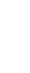 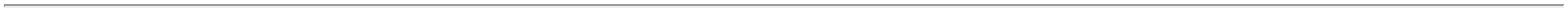 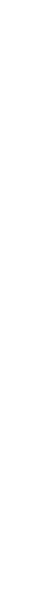 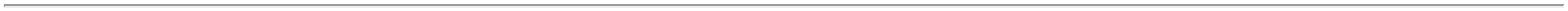 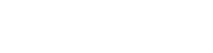 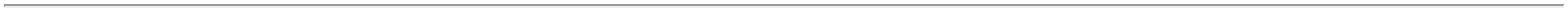 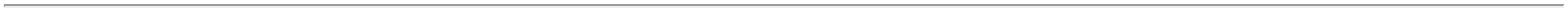 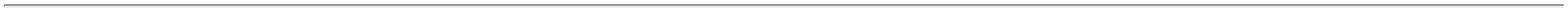 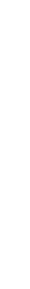 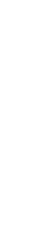 CINZA COMVOLUME DE 2MLEMBALAGEM COM100UNIDADES.TUBOPLASTICO. -UNIDADETotalParcial:R$704,000015.0Total de Itens da Cotação: 13Total de Itens Impressos: 3TotalGeral:R$284.06.418,0000Clique aqui para geração de relatório completo com quebra de página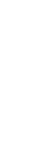 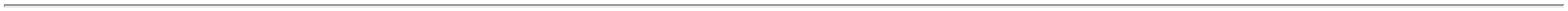 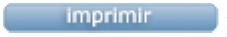 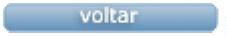 